How to apply for an environmental permit Part RSR-C3 Variation to a bespoke radioactive substances activity permit  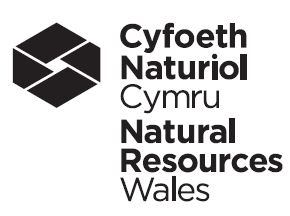 (Nuclear site, open sources and radioactive waste) 	 Guidance notes About the permit 1a State the permit number (as shown on the front of your current permit) that this application relates to. 1b If your current permit was issued under the Radioactive Substances Act 1993 and you don't agree to us updating it to our new format and conditions (which are set out in our 'How to Comply' guidance), please give your reasons here.  If we are not satisfied with your reasons, we may proceed to update your permit as a regulator-initiated variation.   About your proposed changes 2a Type of variation Examples of administrative variations are given in our 'Environmental Permitting Charging Scheme and Guidance' available from our website: https://naturalresources.wales/media/3557/environmental-permitting-charge-scheme-guidance-2015-16.pdf If you are applying for an administrative variation, give the details of what you want to change in the box provided.  You do not need to answer any further questions on this part of the form – go to part RSR-F. For all other variations, go to question 2b and complete the rest of the form. 2b Changes to activities  If you want to add a radioactive substances activity that is not currently included on your permit (for example, if you want to start keeping and using mobile radioactive apparatus for environmental studies), tick the relevant 'add activity' box in Table 1. If you want to remove a radioactive substances activity that is currently included on your permit (for example, if you want to stop keeping and using mobile radioactive apparatus for environmental studies), tick the relevant 'delete activity' box. If you want to change a condition (including limits) in your permit, tick the 'change activity' box against the activity that the condition relates to. 2c Is a submission to the European Commission under Article 37 of the Euratom treaty required for these changes? Details of when Article 37 applies are set out in the Commission Recommendation of 6 December 1999 (1999/829/Euratom):  http://ec.europa.eu/energy/nuclear/radioprotection/doc/legislation/99829_en.pdf Your submission should be made to the Department of Energy and Climate Change (DECC) who will send it on to the Commission. If a submission under Article 37 is required, we can’t issue a variation until you receive an opinion from the Commission.  If you apply before the opinion is received, we will commence work on determining your application (and charge you accordingly) but we will not make a decision until the opinion has been received and we have considered its contents. 2d Details of the changes 2d.1 The items in Table 2 reflect the information required for a new permit application (see part RSR-B3 of the form and guidance).  Tick the boxes to tell us which of those items are affected by the changes you are proposing to make if your variation application is granted.  2d.2 Provide details of your proposed changes to the activities, any new activities to be added, and your proposed changes to the permit, addressing how each of the applicable items in Table 2 is affected.  If you want to remove a radioactive substances activity (other than the receipt of radioactive waste), confirm that you have removed all relevant radioactive material or radioactive waste from the premises and give details of how you did this. Please read these guidance notes carefully before you fill in the form. Complete part RSR-C3 if your permit is for a radioactive substances activity involving open sources and/or radioactive waste on a nuclear site, and you are applying to vary (change) the conditions or any other part of your permit, except those relating to on-site disposals of solid waste to land.  If you want to vary (change) the conditions relating to onsite disposals of solid waste to land, fill in part RSR-C5. If you want to reduce the area of the site, as shown on the site plan included in your permit, you must apply for a partial surrender (using form part RSR-E3) rather than a variation. For security reasons, applications to vary permits relating to sealed sources must be made separately using part RSR-C2. Where you see the term 'document reference' on the form: give the document references here and send the documents with the application form when you've completed it. Contents  About the permit About your proposed changes How to contact us  